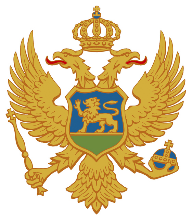 CRNA GORAZAVOD ZA ŠKOLSTVOPredmetni programHorsko pjevanjeIV, V, VI, VII, VIII i IX razred devetogodišnje osnovne muzičke školePodgorica2018.SadržajA.	NAZIV PREDMETA	1B.	ODREĐENJE PREDMETA	1C.	CILJEVI PREDMETA	2D.	POVEZANOST SA DRUGIM PREDMETIMA I MEĐUPREDMETNA KORELACIJA	3E.	OBRAZOVNO-VASPITNI ISHODI PREDMETA	4IV RAZRED	4V RAZRED	9VI RAZRED	14VII RAZRED	18VIII RAZRED	23IX RAZRED	27F. DIDAKTIČKE PREPORUKE ZA REALIZACIJU PREDMETA	32G.  PRILAGOĐAVANJE PROGRAMA DJECI SA POSEBNIM OBRAZOVNIM POTREBAMA I NADARENIM UČENICIMA	33H. VREDNOVANJE OBRAZOVNO-VASPITNIH ISHODA	34I. USLOVI ZA REALIZACIJU PREDMETA (STRUČNA SPREMA I LITERATURA)	35NAZIV PREDMETA         HORSKO PJEVANJEODREĐENJE PREDMETAPoložaj, priroda i namjena predmetaHorsko pjevanje predstavlja grupno vokalno izvođenje muzičkog djela, putem kojeg izvođači na jedinstven i kreativan način izražavaju istančan osjećaj za muziku. Kroz lični osjećaj, horski pjevači učestvuju u stvaranju kolektivne svijesti o kvalitetnom umjetničkom izražavanju i usavršavanju estetskih i drugih kulturnih izraza, kao i neophodnosti zajedničkog djelovanja, što horskom pjevanju daje i važnu socijalno-obrazovnu funkciju. Istorijski posmatrano, horsko pjevanje ima značajnu funkciju u razvijanju, kako muzičkog osjećaja, tako i višeg stupnja društvenosti i socijalizacije. Kao takvo, izučavanje predmeta Horsko pjevanje predstavlja važnu komponentu u muzičkom obrazovanju i razvoju ličnosti učenika. Podstiče brži razvoj kako unutrašnjeg, tako i spoljašnjeg sluha, što prvenstveno podrazumijeva bolje vladanje intonacijom i višeglasnim pjevanjem.Predmet Horsko pjevanje izučava se u devetogodišnjoj osnovnoj muzičkoj školi u IV, V, VI, VII, VIII i IX razredu. Nastava se realizuje tokom dva časa sedmično. Časovi, u trajanju od 45 minuta, mogu biti u razmaku od najmanje jednog dana ili se realizovati u vidu blok časa zbog lakše organizacije nastave.Broj časova po razredima i oblicima nastaveNastava predmeta Horsko pjevanje realizuje se u grupama sačinjenih od učenika različitih uzrasta IV, V i VI razreda, kao i grupama VII, VIII i IX razreda ili u grupama sačinjenim od učenika istog razreda. Obrazovno-vaspitni ishodi predmeta po razredima su koncipirani tako da omogućavaju ovakav oblik nastave i ne sprečavaju uspješno postizanje ciljeva predmeta, uprkos različitim uzrastima učenika.Kombinovanje različitih obrazovno-vaspitnih ishoda tokom časova je neophodno, što rezultira unaprijeđenjem kvaliteta nastave predmeta Horsko pjevanje.CILJEVI PREDMETAOpšti ciljevi predmeta Horsko pjevanje su da: kod učenika razvija ljubav prema grupnom muziciranju;kod učenika razvija sposobnost lične ekspresije umjetničkog djela;kod učenika razvija sposobnost za grupnu interpretaciju vokalnog djela, sa i bez instrumentalne pratnje;učenik usvaja osnove vokalne tehnike;kod učenika razvija sposobnost podržavanja ritma putem tijela i/ili instrumenata Orfovog instrumentarijuma;kod učenika razvija vještine kritičkog mišljenja kroz procjenu vlastitog rada i rada horske grupe; kod učenika razvija sopstvenu i grupnu kreativnost;  učenika osposobljava za javno izvođenje muzičkih djela, razvijanjem samopouzdanja i sposobnosti upravljanja svojim emocijama; učenika upozna sa narodnim i umjetničkim muzičkim stvaralaštvom;kod učenika razvija patriotizam putem interpretacije narodnih pjesama Crne Gore;kod učenika razvija međukulturalno poštovanje i prihvatanje različitosti kroz muzička djela Crne Gore i drugih svjetskih kultura;učenika upozna sa muzičkom literaturom različitih žanrova;kod učenika razvija ljubav prema umjetnički vrijednoj muzici; učenik razumije važnost timskog rada; učenik razvije svijest o pravilnom držanju tijela. POVEZANOST SA DRUGIM PREDMETIMA I MEĐUPREDMETNA KORELACIJAPredmet Horsko pjevanje u velikoj mjeri povezan je sa predmetima iz osnovne muzičke škole, tj. Solfeđom sa teorijom muzike i Instrumentom, ali i predmetima iz obaveznog školskog obrazovanja, kao što su: Muzička kultura, Likovna kultura, Crnogorski-srpski, bosanski i hrvatski jezik i književnost, Strani jezik (italijanski, engleski, ruski, francuski i njemački jezik) i Fizička kultura.Uska povezanost Horskog pjevanja sa predmetom Solfeđo sa teorijom muzike, kao i Instrumentom, zastupljena je tokom cjelokupnog muzičkog školovanja. Muzičko opismenjavanje, koje podrazumijeva oblasti čitanja nota, obradu ritma i intoniranja, a postiže se izučavanjem Solfeđa sa teorijom muzike, od presudnog je značaja za kvalitetnu realizaciju nastave Horskog pjevanja. Notno opismenjavanje omogućava pjevanje horskih partitura po notnom tekstu i lakše savladavanje višeglasnog kompleksnog horskog stava. Obrada raznolikih ritmičkih linija doprinosi preciznijem ritmičkom izvođenju horske kompozicije, a rad na čistom intoniranju tonskih visina utiče na kvalitet horskog izvođenja, kako u obradi kompozicija po sluhu, tako i u obradi kompozicija po notnom tekstu.Teorija muzike horskom pjevaču pomaže lakšoj analizi horske kompozicije, što doprinosi efikasnijoj primjeni elemenata, kao što su: tempo, dinamika, artikulacija, agogika, intervali, akordi i tonalitet, a sa čijom primjenom se učenici prvo upoznaju na predmetu Instrument. Korelacijom Horskog pjevanja sa Instrumentom, ovaj segment se dodatno unapređuje i olakšava pravilnu primjenu navedenih elemenata. Dalje, korelacijom Horskog pjevanja sa Instrumentom postiže se instrumentalno izvođenje melodije horske kompozicije. Horskim pjevačima ova korelacija omogućava da već naučene melodije interpretiraju na instrumentima, kako bi uvježbavali usvojene melodije, što pjevačima mlađeg uzrasta i dodatno razvija sluh.Korelacija Muzičke kulture i Horskog pjevanja ogleda se u lakšoj realizaciji horskog ansambla osnovne škole, kao i bržem savladavanju ritmičko-melodijskih zadataka. Učenici koji paralelno sa osnovnom školom pohađaju i osnovnu muzičku školu, od velike su važnosti za kvalitetno interpretiranje horskog ansambla osnovne škole.  Nezaobilazna povezanost nastave jezika sa Horskim pjevanjem, zbog dobre dikcije i čistog jezičkog izražavanja predstavlja jedan od presudnih segmenata kvalitetne interpretacije horskog djela.Primjenom vježbi za pravilno držanje tijela, a koje se izučavaju i u okviru predmeta Fizička kultura, ostvaruje se još jedna neophodna korelacija, koja olakšava realizaciju osnovnog elementa Horskog pjevanja  pravilnog držanja tijela. Dalje, likovnim ilustracijama, učenici vizuelnim putem izražavaju svoje viđenje muzičkog djela, što razvija njihovu kreativnost i produbljuje razumijevanje istog.    Osim povezanosti sa drugim predmetima, prisutna je međupredmetna korelacija i u pogledu kognitivnih vještina, koja se ogleda u razvijanju kritičkog mišljenja i kreativnosti, kako pojedinca, tako i horske grupe. Dalje, socijalno-emotivne vještine, tj. samosvjesnost, samopouzdanje, samostalnost, optimizam, odgovornost i upornost, takođe predstavljaju srž idejnog cilja predmeta Horsko pjevanje.OBRAZOVNO-VASPITNI ISHODI PREDMETAIV RAZREDV RAZREDVI RAZREDVII RAZREDVIII RAZREDIX RAZREDF. DIDAKTIČKE PREPORUKE ZA REALIZACIJU PREDMETANastava predmeta Horsko pjevanje zasniva se na obradi kompozicija različitih žanrova, zanimljivih za dječji uzrast, čijim izvođenjem učenici razvijaju muzički sluh, osjećaj za lijepo, kreativnost, samopouzdanje, socijalizaciju. Program za IV, V i VI razred podrazumijeva obradu jednoglasnih i dvoglasnih pjesama po sluhu uz instrumentalnu pratnju koju izvodi korepetitor. Pjesme treba da budu različitih žanrova: narodne pjesme, kako iz Crne Gore, tako i ostalih zemalja, umjetničke, dječje i pop pjesme. Tekstovi pjesama treba da budu prilagođeni uzrastu učenika, što podrazumijeva jednostavne tekstove lake za izgovor, zanimljive, prigodne i edukativne tematike. S obzirom na to da se pjesme obrađuju po sluhu, nije potrebno tekstualno zapisivanje literarnog sadržaja, već je dovoljno ilustrativno predstavljanje istog, koji može biti dio domaćeg zadatka, a u cilju razvijanja kreativnosti učenika. Program za VII, VIII i IX razred podrazumijeva obradu dvoglasnih i troglasnih kompozicija po notnom tekstu, kako u izvođenju „a capella“, tako i uz instrumentalnu pratnju koju izvodi korepetitor ili ansambl. Kompozicije mogu biti različitih žanrova, uz davanje većeg značaja kompozicijama umjetničke muzike.Instrumentalna pratnja može biti izvedena na klaviru od strane korepetitora, na nekom drugom instrumentu ili u sklopu ansambla. Primjena Orfovog instrumentarijuma zastupljena je u IV, V i VI razredu i poželjna je za pjesme koje svojim sadržajem podržavaju primjenu ovih instrumenata, sa davanjem akcenta na vokalno izvođenje pjesme, što podrazumijeva pravilno doziranje instrumenata Orfovog instrumentarijuma.Priprema za rad na kompoziciji vrši se putem obrade vokaliza, koje nastavnik odabira u skladu sa uzrastom i mogućnostima učenika. Poželjno je da se broj i težina vokaliza povećava sa svakim sljedećim razredom. Nastava predmeta Horsko pjevanje bavi se usvajanjem muzičkih pojmova i muzičkih oblika, kako putem muzičkih igara, tako i putem konkretnih notnih zapisa.Neizostavan element realizacije predmeta Horsko pjevanje je i slušanje, kojim učenik razvija kritičko mišljenje, samosvjesnost, a ujedno stvara muzički doživljaj i ukus za vrednovanje horske muzike.Realizacija svih ovih elemenata (obrada, muzički pojmovi, muzički oblici i slušanje) rezultira glavnom aktivnošću predmeta, a to je uspješan javni nastup horskog ansambla. Javne nastupe horskog ansambla treba potencirati. Ukoliko u manjim sredinama horski ansambl ne broji dovoljan broj pjevača, preporučuje se da se oformi manji vokalni sastav, koji može uspješno javno nastupati.G.  PRILAGOĐAVANJE PROGRAMA DJECI SA POSEBNIM OBRAZOVNIM POTREBAMA I NADARENIM UČENICIMAPrilagođavanje programa djeci sa posebnim potrebamaČlanom 11 Zakona o vaspitanju i obrazovanju djece sa posebnim obrazovnim potrebama  propisano je da se u zavisnosti od smetnji i teškoća u razvoju, kao i od individualnih sklonosti i potreba djece obrazovni programi, pored ostalog mogu: a) modifikovati skraćivanjem ili proširivanjem sadržaja predmetnog programa; b) prilagođavati mijenjanjem metodike kojom se sadržaji predmetnog programa realizuju.Član 16 istog Zakona propisuje da je škola, odnosno Resursni centar dužan da, po pravilu, u roku od 30 dana po upisu djeteta, donese individualni razvojno-obrazovni program za dijete sa posebnim obrazovnim potrebama (IROP), u saradnji sa roditeljem i o tome obavijesti Zavod za školstvo, Centar za stručno obrazovanje i Ispitni centar. Više informacija moguće je naći na sajtu: http://www.skolskiportal.edu.me/Pages/Inkluzivnoobrazovanje.aspxPrilagođavanje programa Horskog pjevanja djeci sa posebnim obrazovnim potrebama podrazumijeva odabir onih ishoda koje učenici mogu ostvariti. Muzički pedagozi, strpljivim radom procjenjuju ishode realne za ostvarivanje u skladu sa mogućnostima učenika. Važnost komunikacije između nastavnika Horskog pjevanja, pedagoško-psihološke službe, nastavnika koji izvode nastavu predmeta Instrument i Solfeđo, kao i roditelja učenika, od presudnog je značaja za razvoj učenika, koji se ogleda u sticanju samopouzdanja, socijalizaciji, osjećaju pripadanja grupi, razvoju motornih vještina, boljoj koordinaciji pokreta. Zbog suženog izbora vanškolskih aktivnosti, muzička škola, a najviše predmet Horsko pjevanje omogućava djeci sa posebnim potrebama kvalitetno provedeno vrijeme, imajuću u vidu da čas Horskog pjevanja podrazumijeva lijep muzički ugođaj.Prilagođavanje programa nadarenim učenicimaUčenici muzičke škole već se samim upisom u muzičku školu, smatraju talentovanim. Oni učenici koji pokazuju znake većeg talenta, smatraju se nadarenim. Nastavnik, svojim pristupom u radu, produbljuje motivaciju učenika i doprinosi razvoju i primjeni njihove nadarenosti. Takvi učenici treba da se osposobljavaju za javne solističke nastupe, kako u horskom ansamblu, tako i u manjim vokalnim sastavima.H. VREDNOVANJE OBRAZOVNO-VASPITNIH ISHODAVrednovanje obrazovno-vaspitnih ishoda predmeta Horsko pjevanje treba praktikovati tokom cijele nastavne godine. Konstantnim vrednovanjem, nastavnik motiviše učenike u pogledu aktivnog pristupa času i težnji ka napredovanju, stalnom razvoju i uspješnosti na javnim nastupima.I. USLOVI ZA REALIZACIJU PREDMETA (STRUČNA SPREMA I LITERATURA)a) Materijalni uslovi za realizaciju nastaveNastava predmeta Horsko pjevanje treba da se odvija u prostoru koji je dovoljno veliki za nesmetanu realizaciju nastave, što podrazumijeva zvučnu izolaciju i dovoljnu provjetrenost prostorije. Učionica treba da posjeduje klavir, Orfov instrumentarijum, kompjuter, projektor.b) Profil i stručna sprema nastavnikaNastavu predmeta Horsko pjevanje može izvoditi diplomirani dirigent (odsjek  dirigent) i diplomirani muzički pedagog (teorijsko-pedagoški odsjek). LiteraturaN. Lenasi: „Zdravo deco“ (zbirka brojalica, igara i pjesama), 1991.S. Gajić: „Godine drage“, 1991.S. Šamanić: „Glazbeni ključ“R. Zakrajšek, R. Vučeković, N. Gregović: „Muzičke radosti“,1991.Z. Županović: „Pjevajte i svirajte 2“M. Miranović: „Narodne pjesme Crne Gore“, 2011.M. Živković Kurdadze: „Vokalna muzika crnogorskih kompozitora“, 2014.Udruženje muzičkih pedagoga Srbije: Troglasne horske kompozicije starih majstora, 1976.M. Kinel: „Album I“D. Dukić: „Album II“M. Jeličić: „Album III“M. Ivanović, N. Zdjelar, S. Radovanović: Zbirka horskih kompozicija, Beograd 1997.B. Đurković: ,,Festival horova”, 1971.L. Dimitrijević: Zbirka kanona i pjesmicaJ. Brahms: 13 kanonaW. A. Mozart: ,,Dona nobis pacem”D. Despić: ,,Smejalica”D. Despić: ,,Kiša”St. St. Mokranjac: Primorski napjevi”St. St. Mokranjac: ,,Tebe poem” iz liturgije ,,Svetog Jovana Zlatoustog”B. Tamindžić: I rukovetC. Cui: ,,Le rossignol”P. I. Čajkovski: ,,Bez pori da bez vremeni”K. Babić: ,,Grlica”,,Kolovođa/ Dala bi' dala/ Cirik tica”, crnogorske pjesmeB. Lazarin: ,,Mak”Đ. P. da Palestrina-,,Vigilate”F. Giardini-,,Viva tutte le vezzose”V. Ilić-,,Azbuka”J. K. Vodnansky: ,,Rorando caeli”,,Sadila Timka”, narodna makedonskaP. Stojanov: ,,Što mi je milo”Z. Plenković: ,,More, ti si čežnja”M. Vukdragović: ,,Noćna tajna”,,Ergen deda”, bugarska narodnaLiteratura korišćena za izradu predmetnog programa Horsko pjevanje za osnovno muzičko obrazovanje u Crnoj GoriPredmetni programi  (2004, 2009, 2011 i 2013)Metodološko uputstvo za pisanje predmetnih programa zasnovanih na ishodima učenja, 2017. i važeća zakonska regulativaMirko Hadnađev: „Od audicije do koncerta“ (osnovi horskog pjevanja i dirigovanja), Novi Sad, 1971.Nikola Cvejić: „Savremeni belkanto“, Beograd, 1980.Predmeti program HORSKO PJEVANJE za IV, V, VI, VII, VIII i IX razred devetogodišnje osnovne muzičke škole uradila je Komisija u sastavu:Saša Barjaktarović, predsjednik KomisijeLaida Lekić, član KomisijeNacionalni savjet za obrazovanje (III saziv) je na 5. sjednici od 16. jula 2018. godine utvrdio predmetni program HORSKO PJEVANJE za IV, V, VI, VII, VIII i IX razred devetogodišnje osnovne muzičke škole.RazredSedmični broj časovaUkupan broj časovaObavezni dioOtvoreni dioTeorijska nastavaVježbe i ostali vidoviIV226880%20%10%90%V226880%20%10%90%VI26880%20%10%90%VII26880%20%10%90%VIII26880%20%10%90%IX26280%20%10%90%Obrazovno-vaspitni ishod 1Na kraju učenja učenik će moći da primijeni pjevačko disanje.Ishodi učenja Tokom učenja učenik će moći da:razlikuje pravilno držanje tijela od nepravilnog; prepozna značaj pravilnog držanja tijela i pjevačkog disanja;razlikuje organe glasovnog aparata putem ilustrativnog materijala;demonstrira vježbe za pravilno držanje tijela i pjevačko disanje;sarađuje u timu i vrijednuje timski rad tokom savladavanja zadatih vježbi.Didaktičke preporuke za realizaciju obrazovno-vaspitnog ishodaSadržaji/pojmovi:držanje tijela;proces disanja;ilustrativni materijal.Aktivnosti učenjaUčenik: upoznaje način pravilnog držanja tijela putem demonstracije nastavnika;putem ilustrativnog materijala, prepoznaje i imenuje organe tijela koji se upotrebljavaju tokom pjevanja i pjevačkog disanja;vježba pjevačko disanje, koje nastavnik prezentuje, a koje je predstavljeno putem muzičkih igara, imitiranja zvukova iz prirode, životinja i svakodnevnog okruženja;pokazuje poštovanje prema ostalim članovima horskog ansambla i nastavnika, ne ometajući horsku grupu aktivnim učestvovanjem.Broj časova realizacijeBroj časova realizacije uslovljen je potrebom kombinovanja dva ili više obrazovno-vaspitnih ishoda, u skladu sa interesovanjima i mogućnostima učenika.Obrazovno-vaspitni ishod 2Na kraju učenja učenik će moći da intonira tonove. Ishodi učenja Tokom učenja učenik će moći da:objasni pojam unisonog pjevanja;intonira tonove na samoglasnicima u vokalizama;prepozna značaj timskog rada u oblikovanju ujednačene boje horske grupe.Didaktičke preporuke za realizaciju obrazovno-vaspitnog ishodaSadržaji/pojmovi:tonske visine;samoglasnici;unisono intoniranje;vokalize.Aktivnosti učenjaUčenik:slušno prepoznaje tačnu i netačnu intonaciju;pjeva samoglasnike na zadatim tonskim visinama, baziranim na unisonom pjevanju horske grupe;vježba pjevanje vokaliza uzlazno-silaznog postupnog pokreta manjeg tonskog obima;vježba čisto izvođenje već naučenih vokaliza uz pravilno pjevačko disanje;tokom izvođenja unisone melodije vokaliza, obraća pažnju na boju horske grupe uz stalne instrukcije nastavnika;pokazuje poštovanje prema ostalim članovima horskog ansambla i nastavnika, ne ometajući horsku grupu aktivnim učestvovanjem.Broj časova realizacijeBroj časova realizacije uslovljen je potrebom kombinovanja dva ili više obrazovno-vaspitnih ishoda, u skladu sa interesovanjima i mogućnostima učenika.Obrazovno-vaspitni ishod 3Na kraju učenja učenik će moći da primijeni dobru dikciju. Ishodi učenjaTokom učenja učenik će moći da:primijeni tačno izvođenje samoglasnika i suglasnika putem adekvatne onomatopeje;ovlada dobrom dikcijom u jednoglasnim pjesmama.Didaktičke preporuke za realizaciju obrazovno-vaspitnog ishoda a)   Sadržaji/preporuke:samoglasnici i suglasnici;vježbe onomatopeje;jednoglasne kompozicije.b)     Aktivnosti učenja    Učenik:slušno raspozna razlike pjevanja samoglasnika i suglasnika;putem vježbi za pjevanje samoglasnika i suglasnika, a koje nastavnik predstavi kroz muzičke igre, uči ih i vježba;smišlja i izvodi primjere onomatopeje za pjevanje samoglasnika i suglasnika;   predstavi onomatopeju putem likovnog sadržaja.c)  Broj časova realizacijeBroj časova realizacije uslovljen je potrebom kombinovanja dva ili više obrazovno-vaspitnih ishoda, u skladu sa interesovanjima i mogućnostima učenika.Obrazovno-vaspitnih ishod 4Na kraju učenja učenik će moći da izvede jednoglasnu pjesmu.Ishodi učenjaTokom učenja učenik će moći da:objasni razliku između narodnih, umjetničkih, dječjih i pop pjesama;tačno intonira jednoglasnu pjesmu;izvede himnu Crne Gore; izvede ritmičku pratnju jednoglasne pjesme na instrumentima Orfovog instrumentarijuma;sarađuje u timu i vrednuje timski rad tokom savladavanja zadatih pjesama.Didaktičke preporuke za realizaciju obrazovno-vaspitnog ishodaSadržaji/pojmovi:jednoglasne narodne, umjetničke, dječje i pop pjesme;čisto intoniranje melodije obima tri do pet tonova;himna Crne Gore;Orfov instrumentarijum.b) Aktivnosti učenja:    Učenik:uči da slušno razlikuje karakteristike narodnih pjesama u odnosu na karakteristike umjetničkih, dječjih i pop pjesama; opisuje karakter narodnih, umjetničkih, dječjih i pop pjesama;uči odabrane jednoglasne narodne, umjetničke, dječje i pop pjesme po sluhu, u kojima vježba čisto intoniranje melodije obima tri do pet tonova, uz  pravilno pjevačko disanje i dobru dikciju;uči himnu Crne Gore, analizirajući literarni sadržaj iste;izvodi ritmičku pratnju već naučenih pjesama po sluhu na instrumentima Orfovog instrumentarijuma sa neodređenom visinom tona;tumači literarni sadržaj već naučene jednoglasne pjesme po sluhu putem svoje ilustracije;pokazuje poštovanje prema ostalim članovima horskog ansambla i nastavnika, ne ometajući horsku grupu aktivnim učestvovanjem.c) Broj časova realizacijeBroj časova realizacije uslovljen je potrebom kombinovanja dva ili više obrazovno-vaspitnih ishoda, u skladu sa interesovanjima i mogućnostima učenika.Obrazovno-vaspitni ishod 5Na kraju učenja učenik će moći da primijeni artikulacije legato i staccato.Ishodi učenjaTokom učenja učenik će moći da:slušno prepozna razliku između legata i staccata;primijeni legato u pjevanju vokaliza i jednoglasnih pjesama;primijeni staccato u jednoglasnim pjesmama.Didaktičke preporuke za realizaciju obrazovno-vaspitnog ishodaa)   Sadržaj/pojmovi:legato;staccato;vokalize;jednoglasne pjesme.b) Aktivnosti učenja      Učenik:tokom pjevanja razlikuje dva načina izvođenja melodije: legato i staccato;uči legato način pjevanja melodije putem vokaliza uzlazno-silaznog postupnog pokreta manjeg tonskog obima i u jednoglasnim narodnim, umjetničkim, dječjim i pop pjesmama, uz pravilnu primjenu pjevačkog disanja i dobru dikciju;uči staccato način pjevanja melodije putem jednoglasnih narodnih, umjetničkih, dječjih i pop pjesama uz pravilnu primjenu pjevačkog disanja i dobru dikciju.c) Broj časova realizacijeBroj časova realizacije uslovljen je potrebom kombinovanja dva ili više obrazovno-vaspitnih ishoda, u skladu sa interesovanjima i mogućnostima učenika.Obrazovno-vaspitni ishod 6Na kraju učenja učenik će moći da primijeni osnovnu dinamiku. Ishodi učenjaTokom učenja učenik će moći da:objasni pojam dinamike u muzici;definiše osnovne dinamičke oznake: piano, forte, crescendo i decrescendo;slušno razlikuje navedene dinamičke oznake;primijeni piano i forte dinamiku.Didaktičke preporuke za realizaciju obrazovno-vaspitnog ishodaa) Sadržaji/pojmovi:dinamika;forte, piano, crescendo, decrescendo;vokalize;jednoglasne pjesme.b) Aktivnosti učenja     Učenik:svojim riječima objašnjava značenje riječi „dinamika“;svojim riječima objašnjava značenje dinamičkih oznaka: piano, forte, crescendo i decrescendo;sluša odabrane muzičke primjere sa različitim dinamičkim izvođenjima, uz zadatak razlikovanja dinamike;uči pjevanje osnovnih dinamičkih oznaka forte i piano kroz vježbanje odabranih vokaliza postupnog uzlazno-silaznog pokreta manjeg tonskog obima;pjeva jednoglasne narodne, umjetničke, dječje i pop pjesme po sluhu, učeći pjevanje forte i piano dinamike uz pravilno pjevačko disanje i dobru dikciju;pokazuje poštovanje prema ostalim članovima horskog ansambla i nastavnika, ne ometajući horsku grupu aktivnim učestvovanjem.c) Broj časova realizacije:Broj časova realizacije uslovljen je potrebom kombinovanja dva ili više obrazovno-vaspitnih ishoda, u skladu sa interesovanjima i mogućnostima učenika.Obrazovno-vaspitni ishod 7Na kraju učenja učenik će moći da primijeni osnovna tempa. Ishodi učenjaTokom učenja učenik će moći da:objasni pojam ,,tempo”; definiše osnovne vrste tempa: Adagio, Andante, Moderato i Allegro;slušno razlikuje navedene vrste tempa;primijeni tempa Adagio, Andante, Moderato i Allegro u vokalizama i jednoglasnim pjesmama.Didaktičke preporuke za realizaciju obrazovno-vaspitnog ishodaa) Sadržaji/pojmovi:tempo;Adagio, Andante, Moderato, Allegro;vokalize;jednoglasne pjesme.b) Aktivnosti učenja    Učenik:svojim riječima objašnjava značenje riječi „tempo“;svojim riječima objašnjava brzinu različitih tempa: Adagio, Andante, Moderato, Allegro;sluša odabrane muzičke primjere u navedenim tempima, uz zadatak razlikovanja istih;vježba vokalize uzlazno-silaznog postupnog pokreta manjeg tonskog obima u navedenim tempima; uči navedena tempa pjevanjem odabranih jednoglasnih narodnih, umjetničkih, dječjih i pop pjesama po sluhu uz pravilno pjevačko disanje i dobru dikciju;ilustruje navedena tempa;pokazuje poštovanje prema ostalim članovima horskog ansambla i nastavnika, ne ometajući horsku grupu aktivnim učestvovanjem.c) Broj časova realizacijeBroj časova realizacije uslovljen je potrebom kombinovanja dva ili više obrazovno-vaspitnih ishoda, u skladu sa interesovanjima i mogućnostima učenika.Obrazovno-vaspitni ishod 8Na kraju učenja učenik će moći da izvede dvoglasnu kompoziciju.Ishodi učenjaTokom učenja učenik će moći da:slušno prepozna razliku jednoglasnog pjevanja od dvoglasnog;izvede jednostavne dvoglasne kompozicije pjevajući prvi glas;pravilno primjenjuje tempo i dinamiku u dvoglasnoj kompoziciji.Didaktičke preporuke za realizaciju obrazovno-vaspitnog ishodaa) Sadržaji/pojmovi:dvoglasna kompozicija;dvoglasno pjevanje.b) Aktivnosti učenja     Učenik: sluša odabrane zvučne primjere u kojima razlikuje jednoglasno pjevanje od dvoglasnog;sluša jednoglasne i dvoglasne kompozicije i prepoznaje razliku u broju dionica;uči pjevanje prvog glasa jednostavnih dvoglasnih kompozicija, poštujući tempo, dinamiku i dobru dikciju;pokazuje poštovanje prema ostalim članovima horskog ansambla i nastavnika, ne ometajući horsku grupu aktivnim učestvovanjem.c) Broj časova realizacijeBroj časova realizacije uslovljen je potrebom kombinovanja dva ili više obrazovno-vaspitnih ishoda, u skladu sa interesovanjima i mogućnostima učenika.Obrazovno-vaspitni ishod 1Na kraju učenja učenik će moći da primijeni pjevačko disanje.Ishodi učenja Tokom učenja učenik će moći da:objasni razliku između pravilnog i nepravilnog držanja tijela; obrazloži značaj pravilnog držanja tijela i pjevačkog disanja;navede organe glasovnog aparata koji učestvuju u pjevanju;primijeni pravilno disanje tokom interpretacije;sarađuje u timu i vrednuje timski rad tokom ponavljanja zadatih vježbi.Didaktičke preporuke za realizaciju obrazovno-vaspitnog ishodaa) Sadržaji/pojmovi:držanje tijela;pjevačko disanje;ilustrativni sadržaj.b) Aktivnosti učenja     Učenik:vježbanjem pravilnog držanja tijela, učenik prepoznaje pravilno i nepravilno držanje tijela;uvježbava pjevačko disanje, ponavljanjem odabranih, već naučenih vježbi, kao i učenjem novih vježbi za izdržavanje daha;pokazuje poštovanje prema ostalim članovima horskog ansambla i nastavnika, ne ometajući horsku grupu aktivnim učestvovanjem.c)   Broj časova realizacije:Broj časova realizacije uslovljen je potrebom kombinovanja dva ili više obrazovno-vaspitnih ishoda, u skladu sa interesovanjima i mogućnostima učenika.Obrazovno-vaspitni ishod 2Na kraju učenja učenik će moći da intonira tonove.Ishodi učenja Tokom učenja učenik će moći da:čisto intonira tonove na samoglasnicima u vokalizama;primijeni tačno oblikovanje vokala A, O, U u vokalizama i jednoglasnim pjesmama; razlikuje tačno i netačno oblikovanje vokala A, O, U;uskladi boju svog glasa sa bojom horske grupe.Didaktičke preporuke za realizaciju obrazovno-vaspitnog ishodaa) Sadržaji/pojmovi:tonske visine;samoglasnici;vokali A, O, U;intoniranje;vokalize;jednoglasne pjesme.b) Aktivnosti učenja     Učenik:vježba unisono pjevanje samoglasnika na zadatim tonskim visinama;uči oblikovanje vokala A, O, U pjevanjem vokaliza postupnog uzlazno-silaznog pokreta manjeg tonskog obima;uči čisto intoniranje vokaliza postupnog uzlazno-silaznog pokreta većeg tonskog obima i vokaliza sa tercnim skokom, uz pravilno pjevačko disanje i čistu intonaciju;tokom izvođenja unisone melodije vokalize, uči da sluša ostale članove horske grupe i teži skladnoj horskoj boji;vježba da slušno prepozna tačno i netačno izvođenje vokala A, O, U;pokazuje poštovanje prema ostalim članovima horskog ansambla i nastavnika, ne ometajući horsku grupu aktivnim učestvovanjem.c.    Broj časova realizacije:Broj časova realizacije uslovljen je potrebom kombinovanja dva ili više obrazovno-vaspitnih ishoda, u skladu sa interesovanjima i mogućnostima učenika.Obrazovno-vaspitni ishod 3Na kraju učenja učenik će moći da primijeni dobru dikciju. Ishodi učenjaTokom učenja učenik će moći da:demonstrira tačno izvođenje samoglasnika i suglasnika;ovlada dobrom dikcijom u jednoglasnim pjesmama;procijeni kvalitet svoje i dikcije horske grupe. Didaktičke preporuke za realizaciju obrazovno-vaspitnog ishodaa) Sadržaji/preporuke     Učenik:samoglasnici i suglasnici;jednoglasne kompozicije. b) Aktivnosti učenja     Učenik: vježba pravilno pjevanje samoglasnika i suglasnika u odabranim vježbama i u jednoglasnim narodnim, umjetničkim, dječjim i pop pjesmama po sluhu;vježba pravilno pjevačko disanje tokom izvođenja samoglasnika i suglasnika;uči da prepozna pravilno i nepravilno izvođenje samoglasnika i suglasnika tokom izvođenja jednoglasnih narodnih, umjetničkih, dječjih i pop pjesama.c) Broj časova realizacijeBroj časova realizacije uslovljen je potrebom kombinovanja dva ili više obrazovno-vaspitnih ishoda, u skladu sa interesovanjima i mogućnostima učenika.Obrazovno-vaspitni ishod 4Na kraju učenja učenik će moći da izvede jednoglasnu pjesmu.Ishodi učenjaTokom učenja učenik će moći da:tačno intonira jednoglasne narodne, umjetničke, dječje i pop pjesme;izvede himnu Crne Gore;izvede ritmičku pratnju jednoglasne pjesme na  instrumentima Orfovog instrumentarijuma;sarađuje u timu i vrednuje timski rad tokom savladavanja zadatih pjesama.Didaktičke preporuke za realizaciju obrazovno-vaspitnog ishodaa) Sadržaji/pojmovi:jednoglasne narodne, umjetničke, dječje i pop pjesme;čisto intoniranje melodije obima do šest tonova;Orfov instrumentarijum.b) Aktivnosti učenja     Učenik:uči odabrane jednoglasne narodne, umjetničke, dječje i pop pjesme po sluhu, u kojima vježba čisto intoniranje melodije obima do šest tonova, uz pravilno pjevačko disanje i dobru dikciju;vježba izvođenje himne Crne Gore;izvodi ritmičku pratnju već naučenih pjesama po sluhu na instrumentima Orfovog instrumentarijuma sa neodređenom visinom tona;tumači literarni sadržaj već naučene jednoglasne pjesme po sluhu putem ilustracije;pokazuje poštovanje prema ostalim članovima horskog ansambla i nastavnika, ne ometajući horsku grupu aktivnim učestvovanjem.c)   Broj časova realizacijeBroj časova realizacije uslovljen je potrebom kombinovanja dva ili više obrazovno-vaspitnih ishoda, u skladu sa interesovanjima i mogućnostima učenika.Obrazovno-vaspitni ishod 5Na kraju učenja učenik će moći da primijeni artikulacije legato i staccato.Ishodi učenjaTokom učenja učenik će moći da:primijeni legato u pjevanju vokaliza i jednoglasnih pjesama;primijeni staccato u jednoglasnim pjesmama.Didaktičke preporuke za realizaciju obrazovno-vaspitnog ishodaa) Sadržaj/pojmovi:legato;staccato;vokalize;jednoglasne pjesme.b) Aktivnosti učenjavježba izvođenje legata pjevanjem vokaliza uzlazno-silaznog postupnog pokreta većeg tonskog obima i pjevanjem vokaliza sa tercnim skokom, kao i jednoglasnih narodnih, umjetničkih, dječjih i pop pjesama po sluhu, uz pravilno pjevačko disanje i dobru dikciju;vježba izvođenje staccata pjevanjem jednoglasnih narodnih, umjetničkih, dječjih i pop pjesama po sluhu, uz pravilno pjevačko disanje i dobru dikciju;vježba naizmjenično izvođenje legata i staccata.c) Broj časova realizacijeBroj časova realizacije uslovljen je potrebom kombinovanja dva ili više obrazovno-vaspitnih ishoda, u skladu sa interesovanjima i mogućnostima učenika.Obrazovno-vaspitni ishod 6Na kraju učenja učenik će moći da primijeni osnovnu dinamiku.  Ishodi učenjaTokom učenja učenik će moći da:primijeni crescendo i decrescendo u vokalizama;primijeni sigurno izvođenje piano i forte dinamike u jednoglasnim pjesmama.Didaktičke preporuke za realizaciju obrazovno-vaspitnog ishodaa) Sadržaji/pojmovi     Učenik:forte, piano, crescendo, decrescendo;vokalize;jednoglasne pjesme.b) Aktivnosti učenja    Učenik:uči pjevanje crescenda i decrescenda kroz vježbanje vokaliza postupnog uzlazno-silaznog pokreta većeg tonskog obima;pjeva jednoglasne narodne, umjetničke, dječje i pop pjesme po sluhu, primjenjujući piano i forte dinamiku, uz pravilno pjevačko disanje i dobru dikciju;pokazuje poštovanje prema ostalim članova horskog ansambla i nastavnika, ne ometajući horsku grupu aktivnim učestvovanjem.c) Broj časova realizacije:Broj časova realizacije uslovljen je potrebom kombinovanja dva ili više obrazovno-vaspitnih ishoda, u skladu sa interesovanjima i mogućnostima učenika.Obrazovno-vaspitni ishod 7Na kraju učenja učenik će moći da primijeni osnovna tempa.Ishodi učenjaTokom učenja učenik će moći da:slušno razlikuje Adagio, Andante, Moderato i Allegro tempo;primijeni Adagio, Andante, Moderato i Allegro tempo u vokalizama i jednoglasnim pjesmama;reaguje na promjenu tempa u toku jednoglasne pjesme.Didaktičke preporuke za realizaciju obrazovno-vaspitnog ishodaa) Sadržaji/pojmovi:tempo;Adagio, Andante, Moderato, Allegro;vokalize;jednoglasne pjesme.b) Aktivnosti učenja:vježba vokalize uzlazno-silaznog postupnog pokreta većeg tonskog obima i vokalize sa tercnim skokom u Adagio, Andante, Moderato i Allegro tempu;vježba održavanje tempa Adagio, Andante, Moderato i Allegro pjevanjem jednoglasnih narodnih, umjetničkih, dječjih i pop pjesama po sluhu uz pravilno pjevačko disanje i dobru dikciju; vježba naizmjeničnu primjenu tempa Adagio, Andante, Moderato, Allegro;pokazuje poštovanje prema ostalim članovima horskog ansambla i nastavnika, ne ometajući horsku grupu aktivnim učestvovanjem.c) Broj časova realizacijeBroj časova realizacije uslovljen je potrebom kombinovanja dva ili više obrazovno-vaspitnih ishoda, u skladu sa interesovanjima i mogućnostima učenika.Obrazovno-vaspitni ishod 8Na kraju učenja učenik će moći da izvede dvoglasnu kompoziciju.Ishodi učenjaTokom učenja učenik će moći da:objasni pojam „dvoglas“;izvede jednostavne dvoglasne kompozicije pjevajući prvi ili drugi glas;pravilno koristi tempo i dinamiku pri izvođenju dvoglasne kompozicije.Didaktičke preporuke za realizaciju obrazovno-vaspitnog ishodaa) Sadržaji/pojmovi:dvoglasna kompozicija;dvoglasno pjevanje.b) Aktivnosti učenja:svojim riječima objasni šta je dvoglas i opiše način izvođenja istog;uči melodiju prvog ili drugog glasa jednostavnih dvoglasnih kompozicija, poštujuću tempo, dinamiku i dobru dikciju;pokazuje poštovanje prema ostalim članovima horskog ansambla i nastavnika, ne ometajući horsku grupu aktivnim učestvovanjem.c) Broj časova realizacijeBroj časova realizacije uslovljen je potrebom kombinovanja dva ili više obrazovno-vaspitnih ishoda, u skladu sa interesovanjima i mogućnostima učenika.Obrazovno-vaspitni ishod 1Na kraju učenja učenik će moći da primijeni pjevačko disanje.Ishodi učenja Tokom učenja učenik će moći da:demonstrira razliku između pravilnog i nepravilnog držanja tijela;primijeni pjevačko disanje tokom interpretacije;sarađuje u timu i vrednuje timski rad tokom ponavljanja zadatih vježbi.Didaktičke preporuke za realizaciju obrazovno-vaspitnog ishodaa) Sadržaji/pojmovi:držanje tijela;pjevačko disanje.b) Aktivnosti učenja     Učenik:pokazuje kako treba pravilno držati tijelo;vježba pjevačko disanje, ponavljanjem odabranih, već naučenih vježbi, kao i učenjem novih vježbi za izdržavanje daha;jedni druge koriguju tokom ponavljanja već naučenih vježbi i učenja novih za pravilno držanje tijela i pjevačko disanje;pokazuje poštovanje prema ostalim članovima horskog ansambla i nastavnika, ne ometajući horsku grupu aktivnim učestvovanjem.c) Broj časova realizacije:Broj časova realizacije uslovljen je potrebom kombinovanja dva ili više obrazovno-vaspitnih ishoda, u skladu sa interesovanjima i mogućnostima učenika.Obrazovno-vaspitni ishod 2Na kraju učenja učenik će moći da intonira tonove.Ishodi učenja Tokom učenja učenik će moći da:čisto intonira tonove na samoglasnicima u vokalizama;tačno oblikuje vokale I i E u vokalizama i jednoglasnim pjesmama;razlikuje tačno od netačnog oblikovanja vokala I i E;uskladi boju svog glasa sa bojom horske grupe.Didaktičke preporuke za realizaciju obrazovno-vaspitnog ishodaa) Sadržaji/pojmovi:tonovi;samoglasnici I i E;vokali;intoniranje;vokalize.b) Aktivnosti učenja     Učenik: vježba unisono pjevanje samoglasnika na zadatim tonskim visinama;uči oblikovanje vokala I i E, pjevanjem vokaliza postupnog uzlazno-silaznog pokreta manjeg tonskog obima; uči tačno intoniranje vokaliza na većim intervalima,  uz pravilno pjevačko disanje i čistu intonaciju;tokom izvođenja unisone melodije vokalize, usklađuje svoju boju, težeći homogenoj boji horske grupe;vježba da slušno prepozna tačno i netačno izvođenje vokala I i E;pokazuje poštovanje prema ostalim članovima horske grupe i nastavnika, ne ometajući horsku grupu aktivnim učestvovanjem.c) Broj časova realizacijeBroj časova realizacije uslovljen je potrebom kombinovanja dva ili više obrazovno-vaspitnih ishoda, u skladu sa interesovanjima i mogućnostima učenika.Obrazovno-vaspitni ishod 3Na kraju učenja učenik će moći da primijeni dobru dikciju.Ishodi učenjaTokom učenja učenik će moći da:demonstrira tačno izvođenje samoglasnika i suglasnika;ovlada dobrom dikcijom u jednoglasnim pjesmama;procijeni kvalitet svoje i dikcije horske grupe. Didaktičke preporuke za realizaciju obrazovno-vaspitnog ishodaSadržaji/preporuke:samoglasnici i suglasnici;jednoglasne kompozicije. b) Aktivnosti učenja    Učenik: vježba pravilno pjevanje samoglasnika i suglasnika u odabranim vježbama i jednoglasnim narodnim, umjetničkim, dječjim i pop pjesmama po sluhu;vježba pravilno pjevačko disanje tokom izvođenja samoglasnika i suglasnika;uči da prepozna pravilno i nepravilno izvođenje samoglasnika i suglasnika tokom izvođenja jednoglasnih narodnih, umjetničkih, dječjih i pop pjesama.c) Broj časova realizacijeBroj časova realizacije uslovljen je potrebom kombinovanja dva ili više obrazovno-vaspitnih ishoda, u skladu sa interesovanjima i mogućnostima učenika.Obrazovno-vaspitni ishod 4Na kraju učenja učenik će moći da izvede jednoglasnu pjesmu.Ishodi učenjaTokom učenja učenik će moći da:intonira jednoglasne narodne, umjetničke, dječje i pop pjesme;izvede ritmičku pratnju jednoglasne pjesme na instrumentima Orfovog instrumentarijuma;izvede himnu Crne Gore;sarađuje u timu i vrijednuje timski rad tokom savladavanja zadatih pjesama.Didaktičke preporuke za realizaciju obrazovno-vaspitnog ishodaa) Sadržaji/pojmovi:jednoglasne narodne, umjetničke, dječje i pop pjesme;himna Crne Gore;čisto intoniranje melodije obima do osam tonova;Orfov instrumentarijum.b) Aktivnosti učenja     Učenik: uči odabrane jednoglasne narodne, umjetničke, dječje i pop pjesme po sluhu, u kojima vježba čisto intonativno pjevanje melodije obima do osam tonova,  pravilno pjevačko disanje i dobru dikciju;vježba sigurno i lijepo izvođenje himne Crne Gore;izvodi ritmičku pratnju već naučenih pjesama po sluhu na instrumentima Orfovog instrumentarijuma sa neodređenom visinom tona;tumači literarni sadržaj već naučene jednoglasne pjesme po sluhu putem svoje ilustracije;pokazuje poštovanje ostalih članova horskog ansambla i nastavnika, ne ometajući horsku grupu i aktivnim učestvovanjem.c) Broj časova realizacijeBroj časova realizacije uslovljen je potrebom kombinovanja dva ili više obrazovno-vaspitnih ishoda, u skladu sa interesovanjima i mogućnostima učenika.Obrazovno-vaspitni ishod 5Na kraju učenja učenik će moći da primijeni artikulacije legato i staccato.Ishodi učenjaTokom učenja učenik će moći da:primijeni legato u pjevanju vokaliza i jednoglasnih pjesama;primijeni staccato u jednoglasnim pjesmama.Didaktičke preporuke za realizaciju obrazovno-vaspitnog ishodaSadržaj/pojmovi:legato;staccato;vokalize;jednoglasne pjesme.b) Aktivnosti učenja    Učenik: vježba izvođenje legata pjevanjem vokaliza uzlazno-silaznog postupnog pokreta većeg tonskog obima i pjevanjem vokaliza sa tercnim skokom, kao i jednoglasnih narodnih, umjetničkih, dječjih i pop pjesama po sluhu, uz pravilno pjevačko disanje i dobru dikciju;vježba izvođenje staccata pjevanjem jednoglasnih narodnih, umjetničkih, dječjih i pop pjesama po sluhu, uz pravilno pjevačko disanje i dobru dikciju;vježba naizmjenično izvođenje legata i staccata.c) Broj časova realizacije:Broj časova realizacije uslovljen je potrebom kombinovanja dva ili više obrazovno-vaspitnih ishoda, u skladu sa interesovanjima i mogućnostima učenika.Obrazovno-vaspitni ishod 6Na kraju učenja učenik će moći da primijeni osnovnu dinamiku. Ishodi učenjaTokom učenja učenik će moći da:primijeni crescendo i decrescendo u vokalizama;primijeni sigurno izvođenje piano i forte dinamike u jednoglasnim pjesmama.Didaktičke preporuke za realizaciju obrazovno-vaspitnog ishodaa) Sadržaji/pojmovi:forte, piano, crescendo, decrescendo;vokalize;jednoglasne pjesme.b) Aktivnosti učenja    Učenik: uči pjevanje crescenda i decrescenda kroz vježbanje vokaliza postupnog uzlazno-silaznog pokreta većeg tonskog obima;pjeva jednoglasne narodne, umjetničke, dječje i pop pjesme po sluhu, primjenjujući piano i forte dinamiku, uz pravilno pjevačko disanje i dobru dikciju;pokazuje poštovanje prema ostalim članova horskog ansambla i nastavnika, ne ometajući horsku grupu aktivnim učestvovanjem.c)  Broj časova realizacijeBroj časova realizacije uslovljen je potrebom kombinovanja dva ili više obrazovno-vaspitnih ishoda, u skladu sa interesovanjima i mogućnostima učenika.Obrazovno-vaspitni ishod 7Tokom učenja učenik će moći da primijeni osnovna tempa.Ishodi učenjaTokom učenja učenik će moći da:slušno razlikuje Adagio, Andante, Moderato i Allegro tempo;primijeni Adagio, Andante, Moderato i Allegro tempo u vokalizama i jednoglasnim pjesmama;reaguje na promjenu tempa u toku jednoglasne pjesme.Didaktičke preporuke za realizaciju obrazovno-vaspitnog ishodaSadržaji/pojmovi:tempo;Adagio, Andante, Moderato, Allegro;vokalize;jednoglasne pjesme.Aktivnosti učenjaUčenik:vježba vokalize uzlazno-silaznog postupnog pokreta većeg tonskog obima i vokalize sa tercnim skokom u Adagio, Andante, Moderato i Allegro tempu;vježba održavanje tempa Adagio, Andante, Moderato i Allegro pjevanjem jednoglasnih narodnih, umjetničkih, dječjih i pop pjesama po sluhu uz pravilno pjevačko disanje i dobru dikciju; vježba naizmjeničnu primjenu tempa Adagio, Andante, Moderato, Allegro;pokazuje poštovanje prema ostalim članovima horskog ansambla i nastavnika, ne ometajući horsku grupu aktivnim učestvovanjem.Broj časova realizacije:Broj časova realizacije uslovljen je potrebom kombinovanja dva ili više obrazovno-vaspitnih ishoda, u skladu sa interesovanjima i mogućnostima učenika.Obrazovno-vaspitni ishod 8Na kraju učenja učenik će moći da izvede dvoglasnu kompoziciju.Ishodi učenjaTokom učenja učenik će moći da:objasni pojam ,,dvoglas”;izvede jednostavne dvoglasne kompozicije pjevajući prvi ili drugi glas;pravilno koristi tempo i dinamiku pri izvođenju dvoglasne kompozicije.Didaktičke preporuke za realizaciju obrazovno-vaspitnog ishodaa) Sadržaji/pojmovi:dvoglasna kompozicija;dvoglasno pjevanje.b) Aktivnosti učenja        Učenik: svojim riječima objasni šta je dvoglas i opiše način izvođenja istog;uči melodiju prvog ili drugog glasa jednostavnih dvoglasnih kompozicija, poštujuću tempo, dinamiku i dobru dikciju;pokazuje poštovanje prema ostalim članovima horskog ansambla i nastavnika, ne ometajući horsku grupu aktivnim učestvovanjem.c) Broj časova realizacijeBroj časova realizacije uslovljen je potrebom kombinovanja dva ili više obrazovno-vaspitnih ishoda, u skladu sa interesovanjima i mogućnostima učenika.Obrazovno-vaspitni ishod 1Na kraju učenja učenik će moći da primijeni osnove vokalne tehnike.Ishodi učenja Tokom učenja učenik će moći da:primijeni pravilno držanje tijela;demonstrira specifičnost pjevačkog disanja; primijeni pravilno tehničke vježbe za izdržavanje daha.Didaktičke preporuke za realizaciju obrazovno-vaspitnog ishodaa) Sadržaji/pojmovi:držanje tijela;pjevačko disanje;vježbe za izdržavanje daha.b) Aktivnosti učenja     Učenik:pravilno drži tijelo;tokom vježbi za pjevačko disanje, upoređuje pjevačko disanje sa običnim i spoznaje razlike istih;uči tehničke vježbe za izdržavanje daha;uči putem vokaliza kako da pravilno primijeni pjevačko disanje;pokazuje poštovanje prema ostalim članovima horskog ansambla i nastavnika, ne ometajući horsku grupu aktivnim učestvovanjem.c) Broj časova realizacijeBroj časova realizacije uslovljen je potrebom kombinovanja dva ili više obrazovno-vaspitnih ishoda, u skladu sa interesovanjima i mogućnostima učenika.Obrazovno-vaspitni ishod 2Na kraju učenja učenik će moći da izvede različite vrste artikulacije.Ishodi učenjaTokom učenja učenik će moći da:objasni pojam portato;razlikuje vrste artikulacije;primijeni legato, staccato i portato.Didaktičke preporuke za realizaciju obrazovno-vaspitnog ishodaa) Sadržaj/pojmovi:legato;staccato;portato;vokalize;dvoglasne i troglasne kompozicije.b) Aktivnosti učenja     Učenik:vježba različite artikulacije u vokalizama;svojim riječima opisuje značenje pojma portato;sluša naizmjenično staccato i portato izvođenje melodije i prepoznaje razlike;pjeva različite artikulacije u dvoglasnim i troglasnim kompozicijama.c) Broj časova realizacijeBroj časova realizacije uslovljen je potrebom kombinovanja dva ili više obrazovno-vaspitnih ishoda, u skladu sa interesovanjima i mogućnostima učenika.Obrazovno-vaspitni ishod 3Na kraju učenja učenik će moći da primijeni dinamička nijansiranja.Ishodi učenjaTokom učenja učenik će moći da:objasni značenje dinamičkih oznaka za nijansiranje: mezzo piano, mezzo forte, pianissimo i fortissimo;razlikuje navedene dinamičke oznake za nijansiranje;primijeni navedene dinamičke oznake za nijansiranje.Didaktičke preporuke za realizaciju obrazovno-vaspitnog ishodaSadržaji/pojmovi:mezzo piano, mezzo forte, pianissimo, fortissimo;vokalize;dvoglasne i troglasne kompozicije.Aktivnosti učenja:Učenik:svojim riječima objašnjava značenje dinamičkih oznaka mezzo piano, mezzo forte, pianissimo i fortissimo;sluša odabrane muzičke primjere sa različitim dinamičkim nijansiranjima, uz zadatak razlikovanja istih;uči da primijeni navedene dinamičke oznake putem vokaliza, dvoglasnih i troglasnih kompozicija;pokazuje poštovanje prema ostalim članovima horskog ansambla i nastavnika, ne ometajući horsku grupu aktivnim učestvovanjem.Broj časova realizacije:Broj časova realizacije uslovljen je potrebom kombinovanja dva ili više obrazovno-vaspitnih ishoda, u skladu sa interesovanjima i mogućnostima učenika.Obrazovno-vaspitni ishod 4Na kraju učenja učenik će moći da primijeni različita tempa.Ishodi učenjaTokom učenja učenik će moći da:objasni tempa: Lento, Largo, Vivo, Presto;slušno razlikuje navedena tempa;primijeni navedena tempa.Didaktičke preporuke za realizaciju obrazovno-vaspitnog ishodaa) Sadržaji/pojmovi:Lento, Largo, Vivo, Presto;vokalize;dvoglasne i troglasne kompozicije.b) Aktivnosti učenja     Učenik:svojim riječima opisuje različitosti Lento, Largo, Vivo i Presto tempa;prepoznaje različita tempa, slušajući muzičke primjere;vježba navedena tempa pjevanjem vokaliza, dvoglasnih i troglasnih kompozicija;pokazuje poštovanje prema ostalim članovima horskog ansambla i nastavnika, ne ometajući horsku grupu aktivnim učestvovanjem.c) Broj časova realizacije:Broj časova realizacije uslovljen je potrebom kombinovanja dva ili više obrazovno-vaspitnih ishoda, u skladu sa interesovanjima i mogućnostima učenika.Obrazovno-vaspitni ishod 5Na kraju učenja učenik će moći da izvede troglasnu kompoziciju.Ishodi učenjaTokom učenja učenik će moći da:primijeni tehničke vježbe za pokretljivost glasa; analizira troglasnu horsku partituru;prepozna svoju dionicu u horskoj partituri; izvede svoju dionicu ,,a capella“ u troglasnoj kompoziciji.Didaktičke preporuke za realizaciju obrazovno-vaspitnog ishodaSadržaji/pojmovi:vokalize;horska partitura;troglasna kompozicija;„a capella“.Aktivnosti učenjaUčenik:uči vokalize za pokretljivost glasa;upoznaje se sa izgledom horske troglasne partiture i objašnjava istu;uči pjevanje dionice svog glasa, na način ritmičko-melodijskog savladavanja dionice, preciznim intoniranjem uz pravilno pjevačko disanje;pokazuje poštovanje prema ostalim članovima horskog ansambla i nastavnika, ne ometajući horsku grupu aktivnim učestovanjem.Broj časova realizacijeBroj časova realizacije uslovljen je potrebom kombinovanja dva ili više obrazovno-vaspitnih ishoda, u skladu sa interesovanjima i mogućnostima učenika.Obrazovno-vaspitni ishod 6Na kraju učenja učenik će moći da primijeni pravilnu interpretaciju troglasne kompozicije.Ishodi učenjaTokom učenja učenik će moći da:primijeni dobru dikciju;primijeni muzičko fraziranje;objasni pojam muzičkog akcenta;slušno razlikuje akcentovan i neakcentovan ton;objasni ulogu muzičkog izraza u interpretaciji kompozicije. Didaktičke preporuke za realizaciju obrazovno-vaspitnog ishodaa) Sadržaji/pojmovi:interpretacija;troglasna kompozicija;muzičko fraziranje;muzički akcenti;muzički izraz.b) Aktivnosti učenja     Učenik:uči izgovor teksta troglasnih kompozicija, poštujući dobru dikciju; uči kako da frazira melodiju svoje dionice u troglasnoj kompoziciji;svojim riječima objašnjava značenje muzičkog akcenta;slušanjem muzičkih primjera prepoznaje akcentovane tonove;prepoznaje važnost pravilnog interpretiranja kompozicije i objašnjava je svojim riječima.c) Broj časova realizacijeBroj časova realizacije uslovljen je potrebom kombinovanja dva ili više obrazovno-vaspitnih ishoda, u skladu sa interesovanjima i mogućnostima učenika.Obrazovno-vaspitni ishod 7Na kraju učenja učenik će moći da izvede kanon.Ishodi učenjaTokom učenja učenik će moći da:obrazloži pojam kanon;slušno prepozna razliku između kanona i višeglasne kompozicije;primijeni tehniku izvođenja kanona u vokalizama;izvede kanon.Didaktičke preporuke za realizaciju obrazovno-vaspitnog ishodaSadržaji/pojmovi:kanon;vokalize;višeglasne kompozicije.Aktivnosti učenjaUčenik:svojim riječima objasni šta je kanon i opiše način izvođenja istog;uči vokalize kanonskog tipa;slušanjem muzičkih primjera prepoznaje formu kanona;uči pjevanje melodije kanona;vježba tehniku pjevanja kanona;pokazuje poštovanje prema ostalim članovima horskog ansambla i nastavnika, ne ometajući horsku grupu aktivnim učestvovanjem. Broj časova realizacijeBroj časova realizacije uslovljen je potrebom kombinovanja dva ili više obrazovno-vaspitnih ishoda, u skladu sa interesovanjima i mogućnostima učenika.Obrazovno-vaspitni ishod 1Na kraju učenja učenik će moći da primijeni osnove vokalne tehnike.Ishodi učenja Tokom učenja učenik će moći da:demonstrira pravilno držanje tijela;demonstrira specifičnost pjevačkog disanja; primijeni tehničke vježbe za izdržavanje daha.upravlja  organima za obrazovanje tona.Didaktičke preporuke za realizaciju obrazovno-vaspitnog ishodaa) Sadržaji/pojmovi:držanje tijela;vježbe za izdržavanje daha;pjevačko disanje.b) Aktivnosti učenja     Učenik:vježba pravilno disanje i držanje tijela tokom pjevanja;ponavlja već naučene i uči nove tehničke vježbe za izdržavanje daha; vježba obrazovanje tona putem vokaliza;uči kako da upravlja organima za obrazovanje tona putem tehničkih vježbi;pokazuje poštovanje prema ostalim članovima horskog ansambla i nastavnika, ne ometajući horsku grupu aktivnim učestvovanjem.c) Broj časova realizacijeBroj časova realizacije uslovljen je potrebom kombinovanja dva ili više obrazovno-vaspitnih ishoda, u skladu sa interesovanjima i mogućnostima učenika.Obrazovno-vaspitni ishod 2Na kraju učenja učenik će moći da izvede različite vrste artikulacije.Ishodi učenjaTokom učenja učenik će moći da:objasni pojam portato;razlikuje vrste artikulacije;primijeni legato, staccato i portato.Didaktičke preporuke za realizaciju obrazovno-vaspitnog ishodaSadržaj/pojmovi:legato;staccato;portato;vokalize;dvoglasne i troglasne kompozicije.Aktivnosti učenja         Učenik:vježba različite artikulacije u vokalizama;svojim riječima opiše značenje pojma portato;sluša naizmjenično staccato i portato izvođenje melodije i prepoznaje razlike;pjeva različite artikulacije u dvoglasnim i troglasnim kompozicijama.Broj časova realizacijeBroj časova realizacije uslovljen je potrebom kombinovanja dva ili više obrazovno-vaspitnih ishoda, u skladu sa interesovanjima i mogućnostima učenika.Obrazovno-vaspitni ishod 3Na kraju učenja učenik će moći da primijeni dinamička nijansiranja.Ishodi učenjaTokom učenja učenik će moći da:objasni značenje dinamičkih oznaka za nijansiranje: mezzo piano, mezzo forte, pianissimo i fortissimo;razlikuje navedene dinamičke oznake za nijansiranje;primijeni navedene dinamičke oznake za nijansiranje;procijeni izvođenje navedenih dinamičkih oznaka za nijansiranje.Didaktičke preporuke za realizaciju obrazovno-vaspitnog ishodaa) Sadržaji/pojmovi:mezzo piano, mezzo forte, pianissimo, fortissimo;vokalize;dvoglasne i troglasne kompozicije.b) Aktivnosti učenja     Učenik: svojim riječima objašnjava značenje dinamičkih oznaka mezzo piano, mezzo forte, pianissimo i fortissimo;sluša odabrane muzičke primjere sa različitim dinamičkim nijansiranjima, uz zadatak razlikovanja istih;uči da primijeni navedene dinamičke oznake putem vokaliza, dvoglasnih i troglasnih kompozicija;koriguje svoje izvođenje navedenih dinamičkih oznaka za nijansiranje;pokazuje poštovanje prema ostalim članovima horskog ansambla i nastavnika, ne ometajući horsku grupu aktivnim učestvovanjem.c) Broj časova realizacijeBroj časova realizacije uslovljen je potrebom kombinovanja dva ili više obrazovno-vaspitnih ishoda, u skladu sa interesovanjima i mogućnostima učenika.Obrazovno-vaspitni ishod 4Na kraju učenja učenik će moći da primijeni različita tempa.Ishodi učenjaTokom učenja učenik će moći da:objasni tempa: Lento, Largo, Vivo, Presto;slušno razlikuje navedena tempa;primijeni navedena tempa.Didaktičke preporuke za realizaciju obrazovno-vaspitnog ishodaa) Sadržaji/pojmoviLento, Largo, Vivo, Presto;vokalize;dvoglasne i troglasne kompozicije.b) Aktivnosti učenjasvojim riječima opiše različitosti Lento, Largo, Vivo i Presto tempa;prepoznaje različita tempa, slušajući muzičke primjere;vježba navedena tempa pjevanjem vokaliza, dvoglasnih i troglasnih kompozicija;pokazuje poštovanje prema ostalim članovima horskog ansambla i nastavnika, ne ometajući horsku grupu aktivnim učestvovanjem.c) Broj časova realizacijeBroj časova realizacije uslovljen je potrebom kombinovanja dva ili više obrazovno-vaspitnih ishoda, u skladu sa interesovanjima i mogućnostima učenika.Obrazovno-vaspitni ishod 5Na kraju učenja učenik će moći da izvede troglasnu kompoziciju.Ishodi učenjaTokom učenja učenik će moći da:primijeni tehničke vježbe za pokretljivost glasa; analizira troglasnu horsku partituru;prepozna svoju dionicu u horskoj partituri; izvede svoju dionicu ,,a capella“ u troglasnoj kompoziciji.Didaktičke preporuke za realizaciju obrazovno-vaspitnog ishodaa) Sadržaji/pojmovi:vokalize;troglasna kompozicija;horska partitura;„a capella“ izvođenje.b) Aktivnosti učenja    Učenik:vježba vokalize za pokretljivost glasa;upoznaje se sa izgledom horske troglasne partiture i objašnjava istu;tokom učenja dionice svog glasa, analizira istu, uočavajući melodiju, ritam, artikulaciju, dinamiku i tempo;vježba dionicu svog glasa, na način sigurnog ritmičko-melodijskog ovladavanja dionicom, precizno intonirajući uz pravilno pjevačko disanje;pokazuje poštovanje prema ostalim članova horskog ansambla i nastavnika, ne ometajući horsku grupu aktivnim učestvovanjem. c)  Broj časova realizacijeBroj časova realizacije uslovljen je potrebom kombinovanja dva ili više obrazovno-vaspitnih ishoda, u skladu sa interesovanjima i mogućnostima učenika.Obrazovno-vaspitni ishod 6Na kraju učenja učenik će moći da primijeni pravilnu interpretaciju troglasne kompozicije.Ishodi učenjaTokom učenja učenik će moći da:primijeni dobru dikciju;primijeni muzičko fraziranje;primijeni muzički akcenat;slušno razlikuje akcentovan i neakcentovan ton;primijeni elemente interpretacije u troglasnoj kompoziciji. Didaktičke preporuke za realizaciju obrazovno-vaspitnog ishodaa) Sadržaji/pojmovi:interpretacija;troglasna kompozicija;muzičko fraziranje;muzički akcenti;muzički izraz.b) Aktivnosti učenja     Učenik:uči izgovor teksta troglasnih kompozicija, poštujući dobru dikciju; uči kako da frazira melodiju svoje dionice u troglasnoj kompoziciji;izvodi akcentovan ton u melodiji svoje dionice u troglasnoj kompoziciji;slušanjem muzičkih primjera prepoznaje akcentovane tonove;vježba elemente interpretacije u troglasnoj kompoziciji zbog ostvarivanja kvalitetnog muzičkog izraza.c) Broj časova realizacije:Broj časova realizacije uslovljen je potrebom kombinovanja dva ili više obrazovno-vaspitnih ishoda, u skladu sa interesovanjima i mogućnostima učenika.Obrazovno-vaspitni ishod 7Na kraju učenja učenik će moći da izvede kanon.Ishodi učenjaTokom učenja učenik će moći da:obrazloži pojam kanon;slušno prepozna razliku između kanona i višeglasne kompozicije;primijeni tehniku izvođenja kanona u vokalizama;izvede kanon.Didaktičke preporuke za realizaciju obrazovno-vaspitnog ishodaa) Sadržaji/pojmovi:kanon;vokalize;višeglasne kompozicije.b) Aktivnosti učenja     Učenik:svojim riječima objašnjava šta je kanon i opiše način izvođenja istog;uči vokalize kanonskog tipa;slušanjem muzičkih primjera prepoznaje formu kanona;uči pjevanje melodije kanona;vježba tehniku pjevanja kanona;pokazuje poštovanje prema ostalim članovima horskog ansambla i nastavnika, ne ometajući horsku grupu aktivnim učestvovanjem. c) Broj časova realizacijeBroj časova realizacije uslovljen je potrebom kombinovanja dva ili više obrazovno-vaspitnih ishoda, u skladu sa interesovanjima i mogućnostima učenika.Obrazovno-vaspitni ishod 1Na kraju učenja učenik će moći da primijeni osnove vokalne tehnike.Ishodi učenja Tokom učenja učenik će moći da:demonstrira pravilno držanje tijela;demonstrira specifičnost pjevačkog disanja;procijeni uspješnost pjevačkog disanja;ovlada tehničkim vježbama za izdržavanje daha;upravlja organima za obrazovanje tona.Didaktičke preporuke za realizaciju obrazovno-vaspitnog ishodaa) Sadržaji/pojmovi:držanje tijela;vježbe za izdržavanje daha;pjevačko disanje.b) Aktivnosti učenja     Učenik:vježba već naučene i uči nove tehničke vježbe za izdržavanje daha; vježba pravilno disanje i držanje tijela tokom pjevanja;vježba kako da upravlja organima za obrazovanje tona putem tehničkih vježbi;tokom vježbanja procjenjuje kvalitet pjevačkog disanja;pokazuje poštovanje  prema ostalim članovima horskog ansambla i nastavnika, ne ometajući ostale članove horske grupe aktivnim učestvovanjem.c) Broj časova realizacijeBroj časova realizacije uslovljen je potrebom kombinovanja dva ili više obrazovno-vaspitnih ishoda, u skladu sa interesovanjima i mogućnostima učenika.Obrazovno-vaspitni ishod 2Na kraju učenja učenik će moći da izvede različite vrste artikulacije.Ishodi učenjaTokom učenja učenik će moći da:objasni pojam portato;razlikuje vrste artikulacije;primijeni legato, staccato i portato.Didaktičke preporuke za realizaciju obrazovno-vaspitnog ishodaa) Sadržaj/pojmovi:legato;staccato;portato;vokalize;dvoglasne i troglasne kompozicije.b) Aktivnosti učenja     Učenik: vježba različite artikulacije u vokalizama;svojim riječima opiše značenje pojma portato;sluša naizmjenično staccato i portato izvođenje melodije i prepoznaje razlike;pjeva različite artikulacije u dvoglasnim i troglasnim kompozicijama.c) Broj časova realizacijeBroj časova realizacije uslovljen je potrebom kombinovanja dva ili više obrazovno-vaspitnih ishoda, u skladu sa interesovanjima i mogućnostima učenika.Obrazovno-vaspitni ishod 3Na kraju učenja učenik će moći da primijeni dinamička nijansiranja.Ishodi učenjaTokom učenja učenik će moći da:objasni značenje dinamičkih oznaka za nijansiranje: mezzo piano, mezzo forte, pianissimo i fortissimo;razlikuje navedene dinamičke oznake za nijansiranje;primijeni navedene dinamičke oznake za nijansiranje;procijeni izvođenje navedenih dinamičkih oznaka za nijansiranje.Didaktičke preporuke za realizaciju obrazovno-vaspitnog ishodaa) Sadržaji/pojmovi:mezzo piano, mezzo forte, pianissimo, fortissimo;vokalize;dvoglasne i troglasne kompozicije.b) Aktivnosti učenja     Učenik: svojim riječima objašnjava značenje dinamičkih oznaka mezzo piano, mezzo forte, pianissimo i fortissimo;sluša odabrane muzičke primjere sa različitim dinamičkim nijansiranjima, uz zadatak razlikovanja istih;uči da primijeni navedene dinamičke oznake putem vokaliza, dvoglasnih i troglasnih kompozicija;koriguje svoje izvođenje navedenih dinamičkih oznaka za nijansiranje;pokazuje poštovanje prema ostalim članovima horskog ansambla i nastavnika, ne ometajući horsku grupu aktivnim učestvovanjem.c) Broj časova realizacijeBroj časova realizacije uslovljen je potrebom kombinovanja dva ili više obrazovno-vaspitnih ishoda, u skladu sa interesovanjima i mogućnostima učenika.Obrazovno-vaspitni ishod 4Na kraju učenja učenik će moći da primijeni različita tempa.Ishodi učenjaTokom učenja učenik će moći da:objasni tempa: Lento, Largo, Vivo, Presto;slušno razlikuje navedena tempa;primijeni navedena tempa.Didaktičke preporuke za realizaciju obrazovno-vaspitnog ishodaa) Sadržaji/pojmovi:Lento, Largo, Vivo, Presto;vokalize;dvoglasne i troglasne kompozicije.b) Aktivnosti učenja     Učenik:svojim riječima opisuje različitosti Lento, Largo, Vivo i Presto tempa;prepoznaje različita tempa, slušajući muzičke primjere;vježba navedena tempa pjevanjem vokaliza, dvoglasnih i troglasnih kompozicija;pokazuje poštovanje prema ostalim članovima horskog ansambla i nastavnika, ne ometajući horsku grupu aktivnim učestvovanjem.c) Broj časova realizacije:Broj časova realizacije uslovljen je potrebom kombinovanja dva ili više obrazovno-vaspitnih ishoda, u skladu sa interesovanjima i mogućnostima učenika.Obrazovno-vaspitni ishod 5Na kraju učenja učenik će moći da izvede troglasnu kompoziciju.Ishodi učenjaTokom učenja učenik će moći da:primijeni tehničke vježbe za pokretljivost glasa; analizira troglasnu horsku partituru;prepozna svoju dionicu u horskoj partituri; izvede svoju dionicu ,,a capella“ u troglasnoj kompoziciji;ocijeni kvalitet izvođenja troglasne kompozicije „a capella“.Didaktičke preporuke za realizaciju obrazovno-vaspitnog ishodaa) Sadržaji/pojmovi:vokalize;horska partitura;troglasna kompozicija;„a capella“.b) Aktivnosti učenja Učenik:vježba vokalize za pokretljivost glasa;upoznaje se sa izgledom horske troglasne partiture i objašnjava istu;tokom učenja dionice svog glasa, analizira istu, uočavajući melodiju, ritam, artikulaciju, dinamiku i tempo;vježba dionicu svog glasa, na način sigurnog ritmičko-melodijskog ovladavanja dionicom, precizno intonirajući uz pravilno pjevačko disanje;nakon izvedbe troglasne kompozicije „a capella“, komentariše izvođenje iste i daje svoju ocjenu; pokazuje poštovanje prema ostalim članovima horskog ansambla i nastavnika, ne ometajući horsku grupu aktivnim učestvovanjem. c) Broj časova realizacije:Broj časova realizacije uslovljen je potrebom kombinovanja dva ili više obrazovno-vaspitnih ishoda, u skladu sa interesovanjima i mogućnostima učenika.Obrazovno-vaspitni ishod 6Na kraju učenja učenik će moći da primijeni pravilnu interpretaciju troglasne kompozicije.Ishodi učenjaTokom učenja učenik će moći da:primijeni dobru dikciju;primijeni muzičko fraziranje;primijeni muzički akcenat;slušno razlikuje akcentovan i neakcentovan ton;primijeni elemente interpretacije u troglasnoj kompoziciji. Didaktičke preporuke za realizaciju obrazovno-vaspitnog ishodaa) Sadržaji/pojmovi:interpretacija;troglasna kompozicija;muzičko fraziranje;muzički akcenti;muzički izraz.b) Aktivnosti učenja     Učenik:uči izgovor teksta troglasnih kompozicija, poštujući dobru dikciju; uči kako da frazira melodiju svoje dionice u troglasnoj kompoziciji;izvodi akcentovan ton u melodiji svoje dionice u troglasnoj kompoziciji;slušanjem muzičkih primjera prepoznaje akcentovane tonove;vježba elemente interpretacije u troglasnoj kompoziciji zbog ostvarivanja kvalitetnog muzičkog izraza.c) Broj časova realizacijeBroj časova realizacije uslovljen je potrebom kombinovanja dva ili više obrazovno-vaspitnih ishoda, u skladu sa interesovanjima i mogućnostima učenika.Obrazovno-vaspitni ishod 7Tokom učenja učenik će moći da izvede kanon.Ishodi učenjaTokom učenja učenik će moći da:obrazloži pojam kanon;slušno prepozna razliku između kanona i višeglasne kompozicije;primijeni tehniku izvođenja kanona u vokalizama;izvede kanon.Didaktičke preporuke za realizaciju obrazovno-vaspitnog ishodaa) Sadržaji/pojmovi:kanon;vokalize;višeglasne kompozicije.b) Aktivnosti učenja     Učenik:svojim riječima objašnjava šta je kanon i opisuje način izvođenja istog;uči vokalize kanonskog tipa;slušanjem muzičkih primjera prepoznaje formu kanona;uči pjevanje melodije kanona;vježba tehniku pjevanja kanona;pokazuje poštovanje prema ostalim članovima horskog ansambla i nastavnika, ne ometajući horsku grupu aktivnim učestvovanjem. c) Broj časova realizacijeBroj časova realizacije uslovljen je potrebom kombinovanja dva ili više obrazovno-vaspitnih ishoda, u skladu sa interesovanjima i mogućnostima učenika.OcjenaOpisDovoljan (2)Uz pomoć nastavnika, učenik se trudi i djelimično tačno intonira melodiju kompozicije, uz tačan izgovor teksta i primjenu tempa; ne pokazuje interesovanje za stvaralačko izražavanje.Dobar (3)Uz pomoć nastavnika, učenik se trudi i približno tačno intonira melodiju kompozicije, uz tačan izgovor teksta i održavanje tempa; pokazuje interesovanje za stvaralačko izražavanje, ali ga slabo realizuje.Vrlo dobar (4)Samostalno približno tačno intonira melodiju kompozicije, uz precizan izgovor teksta, održavanje tempa i primjenu dinamike; rado učestvuje u različitim oblicima stvaralačkog izražavanja i daje inicijative.Odličan (5)Samostalno tačno intonira melodiju kompozicije, uz precizan izgovor teksta, precizno održavanje tempa i sigurnu primjenu dinamike; rado učestvuje u različitim oblicima stvaralačkog izražavanja i daje inicijative, ističe se po uspješnosti, kritičkom mišljenju i kreativnosti.